[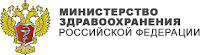 Приказ Минздравсоцразвития РФ № 211 от 22.11.2004 г. «Об утверждении стандарта санаторно-курортной помощи больным с болезнями вен»  

1. Модель пациента
Возрастная категория: взрослые, дети
Класс болезней IX: болезни системы кровообращения
Группа заболеваний: болезни вен, лимфатических сосудов и лимфатических узлов, не классифицированные в других рубриках
Код по МКБ-10: I83.9
Фаза: хроническая
Стадия: ремиссии
Осложнение: без осложнений
Условия оказания: санаторно-курортные и амбулаторно-курортные1.1. ЛЕЧЕНИЕ ИЗ РАСЧЕТА 21 ДЕНЬ***Имеются противопоказания, необходима консультация специалистаКодНаименованиеЧастота предоставленияСреднее количествоA01.31.009Сбор анамнеза и жалоб общетерапевтический13A01.31.010Визуальный осмотр общетерапевтический13A01.31.011Пальпация общетерапевтическая13A01.31.012Аускультация общетерапевтическая13A01.31.016Перкуссия общетерапевтическая13A02.31.001Термометрия общая13A02.03.005Измерение роста11A02.01.001Измерение массы тела13A02.09.001Измерения частоты дыхания13A02.10.002Измерение частоты сердцебиения13A02.12.001Исследование пульса13A02.12.002Измерение артериального давления на периферических артериях13B01.015.01Прием (осмотр, консультация) врача-кардиолога первичный11B01.015.02Прием (осмотр, консультация) врача-кардиолога повторный11B03.016.02Общий (клинический) анализ крови11B03.016.06Анализ мочи общий0,51A09.45.049Исследование уровня факторов свертывания крови11A12.05.027Определение протромбинового (тромбопластинового) времени в крови или плазме11A20.31.027Прием минеральной воды0,0518A20.31.006Ванны лекарственные0,0510A20.31.008Ванны вихревые0,0510A20.31.007Ванны контрастные0,310A20.31.004Ванны газовые0,110A20.31.003Ванны радоновые0,110A20.31.001Ванны минеральные0,110A20.31.022Ванны суховоздушные0,210A20.31.012Ванны местные (2-4-х-камерные)0,310A22.12.001Воздействие низкоинтенсивным лазерным излучением при заболеваниях крупных кровеносных сосудов0,210A17.12.002Дарсонвализация местная при заболеваниях крупных кровеносных сосудов0,310А17.31.019Воздействие электромагнитным излучением дециметрового диапазона (ДМВ)0,048A17.31.020Воздействие магнитными полями0,410A17.31.003Гальвановоздействие0,0510A21.12.001Рефлексотерапия при болезнях крупных кровеносных сосудов0,18A21.12.001Массаж при заболеваниях крупных кровеносных сосудов0,0210A19.12.001Лечебная физкультура при заболеваниях крупных кровеносных сосудов0,512A13.30.005Психотерапия0,15A20.31.012Воздействие климатом0,518A20.31.013Терренкур0,518A25.12.002Назначения диетической терапии при заболеваниях крупных кровеносных сосудов11